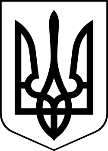 МЕНСЬКА МІСЬКА РАДА(шістнадцята сесія восьмого скликання)РІШЕННЯ25 січня 2022 року                              м. Мена	№ 57Про притягнення до  дисциплінарної відповідальності Гнипа В.І. Відповідно до  постанови Менського районного суду від 01 вересня 2021 року у справі № 738/846/21 (набрала законної сили 05 листопада 2021 року), розглянувши Акт службового розслідування від 22 грудня 2021 року, враховуючи рекомендації постійної комісії міської ради з питань регламенту, етики, законності та правопорядку та  керуючись ст. 65-1 Закону України «Про запобігання корупції», ст. 148 Кодексу законів про працю України, ст.26 Закону України «Про місцеве самоврядування в Україні» Менська міська рада ВИРІШИЛА: Звільнити заступника міського голови з питань діяльності виконавчих органів ради Гнипа Володимира Івановича від дисциплінарної відповідальності в зв’язку з закінченням строку для застосування дисциплінарного стягнення.2. Контроль за виконанням рішення покласти на постійну комісію міської ради з питань регламенту, етики, законності та правопорядку.Міський голова                                                                      Геннадій ПРИМАКОВ